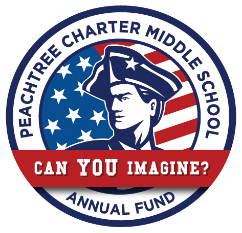 PCMS Finance Committee AgendaSeptember 11, 2018